PONEDJELJAK, 31.1.2022. TEHNIČKA KULTURA- SVI UČENICIZADATAK: OBOJI BOJICAMA DIJELOVE SNJEGOVIĆA, ZATIM IH IZREŽI I ZALIJEPI TAKO DA DOBIJEŠ SNJEGOVIĆA. RAD DONESI U ŠKOLU.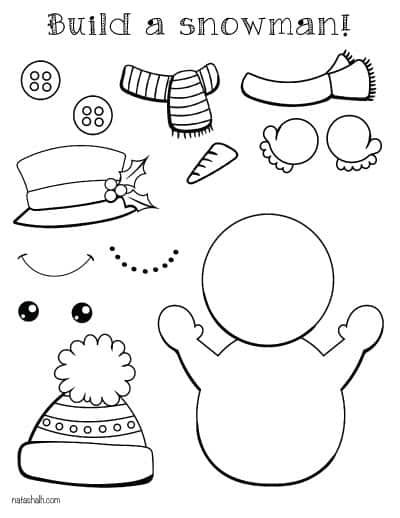 